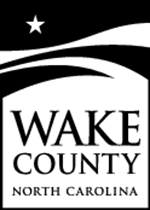 VIRTUAL PRESENTATION REQUEST: TERMS AND CONDITIONSThis form provides the terms applicable to request virtual education programs from Wake County Solid Waste Management Division staff. Live, educator led, virtual presentations are:Intended for groups that operate within Wake County, NCDesigned for participants aged eleven (11) years and olderAvailable Monday through Friday, from 9 a.m. to 4 p.m.Require a minimum of ten (10) attendees Presentation topic to be chosen from those available Require an adult facilitator be present for participants under the age of 16 years Require two weeks advance noticeRequire the permission of the Wake County presenter to be recordedIf your request for a presentation falls within the above terms, please complete the following request form. Complete one form per presentation.VIRTUAL PRESENTATION: REQUEST FORMGroup/Organization Name:      											Contact Person:      Phone Number:      Email Address:      Group/Organization Address:      Group Size: Age Range: Check all boxes that apply. 11-16 years    17-18 years     19-65 years      65 years+Presentation Topic: Check box that applies. Waste Reduction    Recycling Demystified                       Backyard Composting    They Don’t Build Landfills Like They Used ToPreferred Day(s): Check all boxes that apply. Monday    Tuesday    Wednesday    Thursday    FridayPreferred Time(s): Check all boxes that apply. 9 am   9:30 am   10 am   10:30 am   11 am              11:30 am   12 pm   12:30 pm   1pm   1:30 pm   2pm   2:30 pm   3pm   3:30 pm   4 pm   Virtual Host Check box that applies. Wake County   Group Requesting Presentation   				Online Platform: If the group is requesting to host, check the box that applies.                                                         MS Teams     Zoom      Google Meet       Other  Please state       	Thank you for your interest in requesting a virtual presentation. Please email your completed request form to: recycling@wakegov.comPlease allow two business days for a response.